Договор № ________на оказание услуг по теплоснабжениюобъекта ООО «ПСК ХХI век»            г. Казань                                                                                           «01» января 2019 г.Государственное автономное учреждение «Молодежный центр Волга», в лице директора Мингулова Рамиля Минвазыховича, действующего на основании Устава, именуемое в дальнейшем «Исполнитель», с одной стороны и ООО «ПСК «ХХI век», в лице директора Зарипова Эдуарда  Наилевича, действующего на основании Устава, именуемое в дальнейшем «Заказчик», с другой стороны, при совместном упоминании именуемые далее «Стороны», заключили настоящий договор  о нижеследующем:1. ПРЕДМЕТ ДОГОВОРА1.1. По настоящему договору исполнитель обязуется подавать Заказчику через присоединенную сеть тепловую энергию, а Заказчик обязуется ее оплачивать в соответствии  с условиями настоящего договора, а также соблюдать предусмотренный настоящим договором режим  ее потребления, обеспечивать безопасность эксплуатации находящихся в его ведении тепловых сетей и исправность используемых им  приборов и оборудования, связанных с потреблением тепловой энергии, в течение срока установленного договором.1.2. Местом исполнения обязательств Исполнителя является точка поставки, которая располагается на границе балансовой принадлежности теплопотребляющей установки или тепловой  сети Заказчика и тепловой сети Исполнителя.1.3. Исполнитель предоставляет Заказчику услуги по теплоснабжению на объекте по адресу: Республика Татарстан, Лаишевский муниципальный район, Матюшинское сельское поселение.2. ПРАВА И ОБЯЗАННОСТИ СТОРОНИсполнитель обязуется:2.1.1. Предоставлять Заказчику тепловую энергию надлежащего качества в необходимом для него объеме на отопление – в течение всего отопительного сезона, на горячее водоснабжение - круглосуточно в течение года и на условиях, установленных договором.2.1.2. Обеспечивать надежность теплоснабжения в соответствии с требованиями технических регламентов, правилами организации теплоснабжения, иными нормативными правовыми актами Российской Федерации.2.1.3. По требованию Заказчика направлять своего представителя для выяснения причин не предоставления или предоставления тепловой энергии  ненадлежащего качества (с составлением  соответствующего акта), а также акта фиксирующего вред, причиненный Заказчику в связи с авариями, стихийными бедствиями, некачественным предоставлением  тепловой энергии.2.1.4. Осуществлять контроль за соблюдением Заказчиком режима потребления тепловой энергии.2.1.5. Обеспечивать безаварийную и бесперебойную работу объектов теплоснабжения.2.1.6. При проведении плановых и внеплановых работ по ремонту тепловых сетей заблаговременно предупреждать Заказчика о сроках начала и продолжительности отключения (ограничения) или снижения надежности теплоснабжения Заказчика.2.1.7. Уведомлять Заказчика при производстве  плановых ремонтов о причинах, начале и сроках перерывов в поставке тепловой энергии не позднее, чем за 10 рабочих дней до начала перерыва.2.1.8. В течение  7 рабочих дней уведомлять Заказчика об изменениях юридического адреса и / или адреса для переписки, банковских реквизитов, влияющих на надлежащее исполнение настоящего договора.2.1.9. По просьбе Заказчика рассматривать изменения условий договора в части договорных тепловых нагрузок с учетом задолженности за потребленную тепловую энергию.Заказчик обязуется:2.2.1. Оплачивать тепловую энергию за расчетный период (месяц) в установленный настоящим Договором срок. 2.2.2. Принимать поставленную Исполнителем тепловую энергию в количестве и с тепловыми нагрузками, установленными в настоящем договоре.2.2.3. Обеспечивать беспрепятственный  доступ в любое время суток представителям исполнителя к теплопотребляющим установкам для проверки их технического состояния и контрольных замеров параметров теплоносителя, снятие показаний приборов учета.2.2.4. Обеспечивать сохранность установленных на тепловом вводе приборов учета и автоматики, пломб на отключенных теплоиспользующих установках.2.2.5. Ежегодно производить ремонт, наладку теплопотребляющего оборудования, тепловых сетей и контрольно-измерительных приборов под контролем Исполнителя.2.2.6. Согласовывать с Исполнителем любые отключения  и включения  систем теплопотребления, а также работы по реконструкции тепловых сетей и систем теплопотребления.2.2.7. Производить запуск теплоносителя при отсутствии задолженности за потребленную тепловую энергию после осмотра технического состояния теплопотребляющих установок и тепловых сетей и получения справки готовности.2.2.8. Обеспечивать надежность теплопотребления в соответствии с требованиями технических регламентов, правилами организации теплоснабжения, иными нормативными правовыми актами Российской Федерации.2.2.9. Поддерживать технически безопасное  состояние своих  тепловых сетей и теплоустановок в соответствии с требованиями действующих нормативных актов  и технических документов. Нести ответственность за техническое состояние, технику безопасности и эксплуатацию находящихся в его ведении теплоустановок  в соответствии с требованиями действующих нормативных актов и технических документов.2.2.10. Обеспечивать сохранность на своей  территории теплооборудования, технических средств и систем контроля и управления  теплопотреблением, принадлежащих Исполнителю.2.2.11. При необходимости изменения тепловой нагрузки, предусмотренной договором предоставлять Исполнителю документы для внесения соответствующих изменений в настоящий договор.2.2.12. Сообщать Исполнителю в течение семи дней об изменениях:- балансовой принадлежности теплоиспользующих установок;- банковских  реквизитов. 2.2.13. Оборудовать за счет средств Заказчика тепловые вводы неподвижной опорой (или газонепроницаемым сальниковым уплотнителем), а подвальные и полуподвальные помещения, находящиеся в собственности или хозяйственном введении Заказчика, - системой аварийного водоудаления и вытяжной вентиляции.            2.3. Исполнитель имеет право:2.3.1. Осуществлять контроль за правильностью учета  объемов теплоснабжения Заказчика.2.3.2. Получать от Заказчика необходимые сведения и материалы, относящиеся к его системам теплоснабжения и горячего водоснабжения.2.3.3. Беспрепятственного доступа в рабочее время суток к  теплоиспользующему оборудованию, приборам и средствам учета, необходимой технической и оперативной документации Заказчика для:- контроля за соблюдением установленных режимов  и согласованных объемов теплопотребления по  приборам и средствам учета;- проведения замеров по определению качества  тепловой энергии;- проверок теплоиспользующих установок, присоединенных к сети Исполнителя;- проведения мероприятий по прекращению (ограничению) подачи (потребления) тепловой энергии в связи с нарушением  Заказчиком условий договора.2.3.4. При возникновении аварийных режимов теплоснабжения производить ограничение отпуска тепловой энергии  полностью или частично в порядке, установленном нормативными правовыми актами Российской Федерации.                2.4. Заказчик имеет право:2.4.1. Получать в необходимых объемах  тепловую энергию надлежащего качества, безопасную для жизни, здоровья людей и не  причиняющую вреда его имуществу.2.4.2. Требовать поддержания показателей качества и количества тепловой энергии и теплоносителя в соответствии с условиями договора, за исключением случаев, предусмотренных настоящим договором.2.4.3. Заявлять Заказчику об ошибках, обнаруженных в платежных документах, и требовать их исправления.2.4.4. Составлять акт о непредставлении или предоставлении  тепловой энергии  и теплоносителя ненадлежащего качества и об устранении выявленных недостатков в установленные сроки  в присутствии представителей Исполнителя или самостоятельно, в случае неявки представителей Исполнителя.3. ПОРЯДОК ПОСТАВКИ И УЧЕТ ТЕПЛОВОЙ ЭНЕРГИИ.3.1.Предоставление Исполнителем тепловой энергии осуществляется в необходимых для Заказчика объемах, согласно прибору учета.3.2. Температура горячей воды в точке  разбора, давление в системе горячего водоснабжения и отопления, температура воздуха в помещениях Заказчика в период отопительного сезона должны соответствовать параметрам, установленным действующими нормативными актами и техническими документами. Отклонение от указанных нормативов не допускается.3.3.  Состав и свойства горячей воды должны постоянно  соответствовать санитарным нормам и правилам.3.4. Исполнитель  организации вправе без предварительного уведомления Заказчика приостановить  предоставление услуг в случае:- возникновения или угрозы возникновения аварийных ситуаций на оборудовании или сетях, по которым осуществляется  теплоснабжение;- возникновения стихийных бедствий и чрезвычайных ситуаций, а также при необходимости их локализации и устранения.3.5. Действия Исполнителя по приостановлению или ограничению предоставления услуг (либо подаче коммунальных ресурсов) регламентируется законодательством.3.6. Учет тепловой энергии, поставляемой по договору, осуществляется  путем его измерения приборами учета, которые устанавливаются в точке учета, расположенной на границе балансовой принадлежности (п.1.2, договора).3.7. Граница эксплуатационной  ответственности является место соединения прибора учета с соответствующей инженерной сетью, входящей в помещение Заказчика.3.8. Для определения количества потребленной  тепловой энергии  Заказчик в первый рабочий, но не позднее второго числа, следующего за отчетным, снимает и передает Исполнителю показания (отчет) средств измерения.3.9. Прием оказанных Исполнителем услуг  оформляется актом сдачи-приемки оказания услуг.3.10. Ежемесячно по окончании оказания услуг, Исполнитель уведомляет об этом Заказчика и одновременно представляет акт сдачи-приемки оказания услуг.3.11. Заказчик обязан подписать акт сдачи-приемки оказания услуг или представить обоснованный отказ. В случае обоснованного отказа  Исполнитель за свой счет должен устранить указанные замечания и вновь предъявить Заказчику оказанные услуги.3.12. Если в течение 10 (десяти) рабочих дней Заказчик не подписал акт сдачи-приемки оказания услуг и не представил обоснованный отказ, услуга  считается принятой Заказчиком.3.13. Акт сдачи-приемки оказания услуг, подписанный обеими Сторонами, является основание для производства расчетов по настоящему договору.4.  УСТАНОВЛЕНИЕ ФАКТА НЕПРЕДОСТАНОВЛЕНИЯ ИЛИ ПРЕДОСТАВЛЕНИЯ ЭНЕРГИИ НЕНАДЛЕЖАЩЕГО КАЧЕСТВА.4.1.В случае непредставления или предоставления  услуг по снабжению тепловой энергии и теплоносителя  ненадлежащего качества Заказчик уведомляет об этом Исполнителя устно (в том числе по телефону) или в письменной форме.Заявление подлежит обязательной регистрации.4.2. Исполнитель по принятой заявке осуществляет проверку  качества предоставляемых услуг  по снабжению  тепловой энергии.По результатам проверки составляется  Акт о непредставлении услуг  по снабжению  тепловой энергией или предоставления услуг по снабжению тепловой энергией ненадлежащего качества, который подписывается Заказчиком (его представителем) и Исполнителем (ее представителем).4.3. В акте о непредставлении   услуг по снабжению тепловой энергии или предоставления  услуг   по снабжению тепловой  энергии ненадлежащего качества, указываются нарушения параметров качества, время и дата начала непредставления услуг или предоставления услуг ненадлежащего качества.4.4. Датой начала непредставления услуг   по снабжению  тепловой энергии или предоставления услуг по снабжению тепловой энергии ненадлежащего качества считается:- время подачи Заказчиком Исполнителю  заявки о факте непредставления услуг по снабжению   тепловой энергии  или предоставления услуг по снабжению тепловой энергии ненадлежащего качества;- время начала предоставления услуг ненадлежащего качества, зафиксированное приборами учета,- в случае фиксации предоставления услуг ненадлежащего качества приборами учета.4.5. В случае причинения Исполнителем ущерба жизни, здоровья людей и (или) имуществу  Заказчика Исполнитель и Заказчик составляют и подписывают акт, в котором фиксируется факт причинения такого ущерба не позднее 12 часов с момента обращения Заказчика к Исполнителю4.6. Акты, указанные в п.п. 4.2, 4.5 настоящего договора, составляются в 2-х экземплярах, один из которых передается Заказчику, второй – Исполнителю.5. ОПЛАТА ПО ДОГОВОРУ.5.1.Плановая ориентировочная стоимость услуг по договору  составляет  366 350,44 (Триста шестьдесят шесть тысяч триста пятьдесят) рублей 44 копейки, в т.ч. НДС (20%). 5.2. Цена 1 Гкал на 1 полугодие 2019 года составляет – 1720,79 руб., без НДС; на 2 полугодие 2019 года – 1762,09 руб., без НДС.5.3. Оплата Заказчиком услуг по передаче тепловой энергии осуществляется в соответствии с тарифом на услуги по передаче тепловой энергии, определенным соглашением сторон договора. .5.4. Расчетным периодом за потребленную энергию является календарный месяц.5.5. Оплата тепловой энергии и теплоносителя, израсходованных на технологические нужды (потери), производится Заказчиком в 100 % объеме на основании соответствующего акта, подписанного обеими Сторонами и счет-фактурой не позднее 15 числа месяца, следующего за отчетным.5.6. Исполнитель выставляет (передает) Заказчику счет-фактуру до 10-го числа  месяца, следующего за расчетным месяцем, за энергию, потребленные в расчетном месяце.5.7. Оплата стоимости потребляемой Заказчиком энергии считается произведенной надлежащим образом при условии поступления денежных средств,  с расчетного счета Заказчика на расчетный счет Исполнителя в сроки, установленные п.5.4. настоящего договора.5.8. Если сумма платежей в расчетном периоде окажется больше стоимости фактических услуг, то в первом периоде платежа следующего месяца Заказчик осуществляет платеж, сниженный на величину переплаты в предыдущем  расчетном периоде.5.9. При предоставлении  тепловой энергии ненадлежащего качества и (или) с перерывами, превышающими допустимую продолжительность, Исполнитель производит перерасчет платежей в порядке, установленном законодательством.5.10. При временном нарушении работы приборов и средств учета (более 15 суток) не по вине Заказчика расчет стоимости потребленной энергии за указанный период производится по нормативам потребления.При нарушении работы приборов учета по вине Заказчика расчет стоимости потребленной энергии производится по нормативам потребления за расчетные периоды с момента обнаружения нарушений (в соответствии  с приложением) до момента устранения этих нарушений и предъявления приборов учета Исполнителя в установленном порядке.Указанные нарушения фиксируется актами, составленными представителями Исполнителя и Заказчика, которые являются основанием для проведения расчетов.5.11.Моментом исполнения обязательств по оплате считать дату фактического списания денежных средств с расчетного счета Заказчика.5.12. Стороны пришли к соглашению о том, что положения статьи 317,1 ГК РФ не будут применяться к условиям договора.6. ОТВЕТСТВЕННОСТЬ СТОРОН.6.1. В случае неисполнения или ненадлежащего исполнения обязательств по настоящему Договору за исключением просрочки исполнения Заказчиком, Исполнителем обязательств (в том числе гарантийного обязательства), предусмотренных Договором, размер штрафа устанавливается в размере:6.1.1. В отношении Исполнителя 10 процентов цены.6.1.2. Размер штрафа, взыскиваемого с Исполнителя, по договору составляет 1000 рублей.6.1.3. За каждый факт неисполнения или ненадлежащего исполнения исполнителем обязательства, предусмотренного договором, которое не имеет стоимостного выражения, размер штрафа составляет 1000 рублей.6.1.4. В отношении Заказчика 1000 рублей.6.2. В случае просрочки исполнения Исполнителем обязательств, предусмотренных Договором, а также в иных случаях неисполнения или ненадлежащего исполнения Исполнителем обязательств, предусмотренных Договором, Заказчик направляет Исполнителю требование об уплате неустоек (штрафа, пени).6.3. Пеня начисляется за каждый день просрочки исполнения Исполнителем обязательства, предусмотренного договором, в размере одной трехсотой действующей на дату уплаты пени ставки рефинансирования Центрального банка Российской Федерации от цены договора, уменьшенной на сумму, пропорциональную объему обязательств, предусмотренных договором и фактически исполненных Поставщиком.6.4. Общая сумма начисленной неустойки (штрафов, пени) за неисполнение или ненадлежащее исполнение Исполнителем обязательств, предусмотренных договором, не может превышать цену договора.6.5. Общая сумма начисленной неустойки (штрафов, пени) за ненадлежащее исполнение заказчиком обязательств, предусмотренных договором, не может превышать цену договора.6.6. Сторона, которая не в состоянии выполнить обязательства по настоящему контракту в силу обстоятельств непреодолимой силы, незамедлительно письменно информирует другую Сторону о начале и прекращении вышеуказанных обстоятельств, но в любом случае не позднее 5 (пяти) календарных дней после начала их действия.Несвоевременное уведомление, не уведомление об обстоятельствах непреодолимой силы лишает соответствующую сторону права на освобождение от ответственности за частичное или полное неисполнение обязательств по настоящему договору по причине указанных обстоятельств. Извещение о наступлении и прекращении обстоятельств непреодолимой силы документально подтверждается соответствующими государственными органами.6.7. Если указанные обстоятельства продолжаются более 15 (пятнадцати) дней, каждая из сторон имеет право на досрочное расторжение настоящего договора. В этом случае Стороны производят взаимозачеты.6.8. Споры между Сторонами решаются путем переговоров в духе взаимного уважения и сотрудничества, а при невозможности мирного урегулирования разногласий – Арбитражным судом Республики Татарстан в порядке, предусмотренном действующим законодательством Российской Федерации. 6.9. Сторона освобождается от уплаты неустойки (штрафа, пени), если докажет, что неисполнение или ненадлежащее исполнение обязательства, предусмотренного договором, произошло по вине другой стороны. Стороны не несут ответственности, предусмотренной условиями настоящего договора, если невозможность выполнения принятых на себя по настоящему договору обязательств связана с наступлением форс-мажорных обстоятельств (непредсказуемых, непредотвратимых и непреодолимых, находящихся вне контроля сторон по договору), а именно – стихийных бедствий, землетрясений, наводнений, ураганов, пожаров, технологических катастроф, эпидемий, военных действий, забастовок и правительственных мер, ограничивающих исполнением договорных обязательств, а также ограничений  поставок электрической энергии и природного газа.6.10.  Стороны подтверждают, что они:- не являются налогоплательщиком, применяющим специальные налоговые режимы;- не освобожден от обязанностей оплаты налога на прибыль организация и не применяет к налоговой базе по указанному налогу налоговую ставку (0) нуль процентов;-  не является резидентом особой экономической зоны;- не является лицом, местом регистрации либо местом налогового резидентства, которого является государство или территория с льготным налоговым режимом в соответствии с Перечнем, утвержденным Приказом Министерства финансов РФ от 13.11.2007 года № 108Н «Об утверждении  Перечня государств и территорий, предусматривающих льготный налоговый режим налогообложения и (или) не предусматривающих раскрытия и предоставления информациям при проведении финансовых операций (Оффшорные зоны); - если у какой-либо стороны договора имеют место или возникнут обстоятельства, не соответствующие какому-либо из перечисленных выше критериев (например сторона применяет СН или ЕНВД), то она обязуется предоставить другой стороне до заключения договора или в случае, если договору уже заключен, в течение 10 (десяти) дней заверенные копии документов, подтверждающие данную информацию (с момента их возникновения);- в случае, если Сторона своевременное не предоставит или предоставит недостоверные сведения в данном пункте договора, то Сторона несет ответственность в виде обязанности возместить Обществу убытки в размере сумм, уплаченных последним в результате доначисления налоговым органом налогов пени, штрафов в следствии использования Обществом этой недостоверной информации;- сторона так же несет указанную ответственность в виде возмещения Обществу убытков в размере сумм самостоятельно до начисленных им налогов с учетом пени, если это доначисление явилось следствием самостоятельно выявленных Обществом недостоверных сведений, предоставленных Стороной.6.11. Уполномоченными должностными лицами Сторон, ответственными за исполнение условий договора, являются:От Исполнителя:____________________________________________________________(Ф.И.О., должность, контактные данные)От Заказчика: _ _Егоров В.А.______________(Ф.И.О., должность, контактные данные)6.12. В случае невозможности выставления документов в электроном виде, в том числе по причинам технического характера или отсутствием связи, допускается оформление и выставление первичных документов на бумажном носителеВ соответствии с ФЗ 63 от 06.04.20011 г. «Об электронной подписи» (ст.6), Законом402-ФЗ от 06.12.2011 «О бухгалтерском учете» (ст.9). Наховым кодексом РФ (ст.169), Стороны признают юридическую силу электронных документов (счетов-фактур, товарных накладных, актов приемки-передачи, актов выполненных работ, универсальных передаточных документов, актов сверки взаиморасчетов и иных документов), подписанных  с использованием усиленной квалифицированной электронной подписи, наравне с документами на бумажном носителе. При применении Сторонами электронного документооборота запрещается дублирование документов на бумажном носителе.Стороны договорились самостоятельно осуществлять все необходимые для применения электронного документооборота мероприятия, в том числе заключена соответствующих договоров со специализированными операторами электронного обмена и получить усиленные квалификационные электронные подписи, а также е самостоятельно нести расходы, связанные с применением электронного документооборота6.13. Передача прав (требования), принадлежащие Исполнителю на основании обязательств по настоящему договору, может быть произведена третьей стороне только при наличии согласия Заказчика. При передаче прав  Исполнителем в без согласия Заказчика,  Исполнитель уплачивает Заказчику штраф в размере 100% от суммы уступленного требования, возмещает ему убытки, а также несет все риски, связанные с передачей прав.О состоявшейся с согласия Заказчика передаче прав (требования) к третьему лицу, Исполнитель уведомляет Заказчика лично. При получении уведомления о передаче прав от иных третьих лиц Заказчик вправе не исполнять заявленные требования.7. ЗАКЛЮЧИТЕЛЬНЫЕ ПОЛОЖЕНИЯ.7.1. По вопросам, не предусмотренным настоящим договором, Стороны руководствуются законодательством РФ.7.2. Настоящий договор вступает в силу  с «01» января 2019 года и действует до «31» декабря 2019 года. Срок оказания услуг по настоящему договору – в течение срока действия договора.7.3. Все споры и разногласия, которые могут возникнуть между Сторонами по вопросам, не урегулированным настоящим договором, разрешаются путем переговоров.При невозможности урегулирования спорных вопросов путем переговоров споры разрешаются в судебном порядке. Досудебный (претензионный) порядок обязателен, срок рассмотрения претензий 20 календарных дней.7.4. Все изменения и дополнения к настоящему договору являются действительными, если они совершены в письменной форме и подписаны уполномоченными лицами Сторон.7.5. Условия настоящего договора и дополнительных соглашений к нему конфиденциальны и разглашению не подлежат.8. АДРЕСА И РЕКВИЗИТЫ СТОРОН.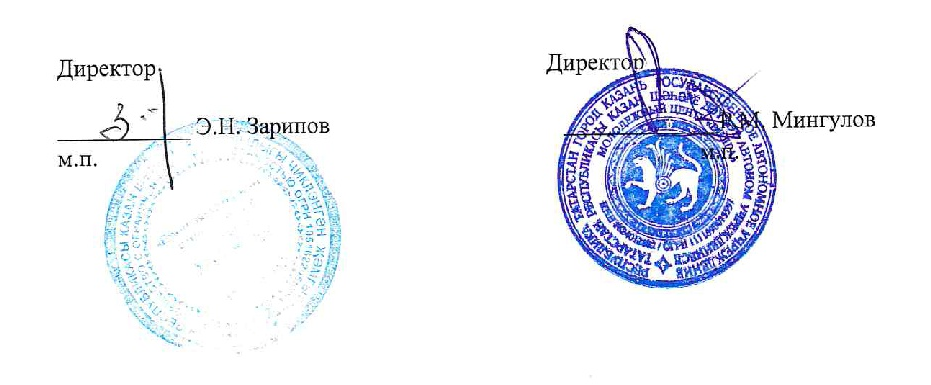 Заказчик: ООО  «ПСК XXI век»Юридический и почтовый адрес: 420015, г. Казань, ул. К. Маркса, д. 71р/с 40702810700090000562 в филиале ПриволжскийПАО Банка ЗЕНИТк/с 30101810200000000702БИК 049205702ИНН/КПП 1655094562/165501001Исполнитель: Государственное автономное учреждение «Молодежный центр «Волга»422625, Республика Татарстан, Лаишевский муниципальный район, Матюшинское сельское поселениеИНН 1624012802 КПП 162401001ПАО «АК БАРС» Банк г. Казаньр/с 40601810700023000003ЛАВ 00734002 – МЦ ВолгаБИК 049205805